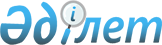 Атырау облыстық мәслихатының кейбір шешімдерінің күші жойылды деп тану туралыАтырау облыстық мәслихатының 2016 жылғы 17 ақпандағы № 474-V шешімі      Қазақстан Республикасының 1998 жылғы 24 наурыздағы "Нормативтік құқықтық актілер туралы" Заңының 21-1 бабына сәйкес, V шақырылған облыстық мәслихат кезектен тыс ХХХХ сессиясында ШЕШІМ ҚАБЫЛДАДЫ:

      1. Атырау облыстық мәслихатының келесі шешімдерінің күші жойылды деп танылсын:

      1) Атырау облыстық мәслихатының 2001 жылғы 27 желтоқсандағы № 177-ІІ "Атырау облысында іс жүргізуді мемлекеттік тілге көшіру туралы" (Нормативтік құқықтық кесімдерді мемлекеттік тіркеу тізілімінде 2002 жылы 31 қаңтарда № 746 тіркелген) шешімі;

      2) Атырау облыстық мәслихатының 2014 жылғы 10 қыркүйектегі № 314-V "Атырау облысында жылу маусымына дайындық және оны өткізу Қағидасын бекіту туралы" (Нормативтік құқықтық кесімдерді мемлекеттік тіркеу тізілімінде 2014 жылы 21 қазанда № 3018 тіркелген) шешімі.

      2. Осы шешім қабылданған күннен бастап қолданысқа енгізіледі.


					© 2012. Қазақстан Республикасы Әділет министрлігінің «Қазақстан Республикасының Заңнама және құқықтық ақпарат институты» ШЖҚ РМК
				
      Сессия төрағасы

С. Қуанышев

      Мәслихат хатшысы

С. Лұқпанов
